KLASA: 021-05/20-01/07URBROJ: 2158/07-01-20-01Vladislavci, 30. rujna 2020.Temeljem članka 33. stavka 3. Poslovnika Općinskog vijeća Općine Vladislavci («Službeni glasnik» Općine Vladislavci  broj 3/13 i 3/17, 4/20 i 5/20 – pročišćeni tekst, 8/20), sazivam27. SJEDNICU OPĆINSKOG VIJEĆAOPĆINE VLADISLAVCI Sjednica će se održati  05. listopada 2020. godine (ponedjeljak)u vijećnici Općine Vladislavci, Kralja Tomislava 141, Vladislavcis početkom u 17:30 satiZa sjednicu predlažem slijedeći: D N E V N I   R E D:Usvajanje zapisnika 26. sjednice Općinskog vijeća, Vijećnička pitanja, Donošenje Odluke o davanju suglasnosti na provedbu ulaganja na području Općine Vladislavci unutar mjere 07 „Temeljne usluge i obnova sela u ruralnim područjima“  u okviru podmjere 7.2. Ulaganja u izradu, poboljšanje ili proširenje svih vrsta male infrastrukture, uključujući ulaganja u obnovljive izvore energije i uštedu energije“ za tip operacije 7.2.2. „Ulaganja  u građenje  nerazvrstanih cesta“  iz Programa ruralnog razvojaRepublike Hrvatske za razdoblje 2014. – 2020. Donošenje Odluke o davanju suglasnosti na provedbu ulaganja na području Općine Vladislavci unutar mjere 07 „Temeljne usluge i obnova sela u ruralnim područjima“  u okviru podmjere 7.4. Ulaganja u pokretanje, poboljšanje ili proširenje lokalnih temeljnih usluga za ruralno stanovništvo, uključujući slobodno vrijeme i kulturne aktivnosti te povezanu infrastrukturu“  iz Programa ruralnog razvoja Republike Hrvatske za razdoblje 2014. – 2020.Donošenje Odluke o dopuni Odluke o grobljimaDonošenje Pravilnika o dodjeli sportskih stipendija  vrhunskim sportašima s područja Općine VladislavciDonošenje Odluke o odabiru u postupku jednostavne nabave br. N-11/20Donošenje Odluke o odabiru u postupku jednostavne nabave br. N-12/20Donošenje Odluke o odabiru u postupku jednostavne nabave br. N-13/20Razno.PREDSJEDNIKOPĆINSKOG VIJEĆAKrunoslav MorovićPrilog:Zapisnik 26. sjednice Općinskog vijeća, Odluka o davanju suglasnosti na provedbu ulaganja na području Općine Vladislavci unutar mjere 07 „Temeljne usluge i obnova sela u ruralnim područjima“  u okviru podmjere 7.2. Ulaganja u izradu, poboljšanje ili proširenje svih vrsta male infrastrukture, uključujući ulaganja u obnovljive izvore energije i uštedu energije“ za tip operacije 7.2.2. „Ulaganja  u građenje  nerazvrstanih cesta“  iz Programa ruralnog razvoja Republike Hrvatske za razdoblje 2014. – 2020. Odluka o davanju suglasnosti na provedbu ulaganja na području Općine Vladislavci unutar mjere 07 „Temeljne usluge i obnova sela u ruralnim područjima“  u okviru podmjere 7.4. Ulaganja u pokretanje, poboljšanje ili proširenje lokalnih temeljnih usluga za ruralno stanovništvo, uključujući slobodno vrijeme i kulturne aktivnosti te povezanu infrastrukturu“  iz Programa ruralnog razvoja Republike Hrvatske za razdoblje 2014. – 2020.Odluka o dopuni Odluke o grobljimaPravilnik o dodjeli sportskih stipendija  vrhunskim sportašima s područja Općine VladislavciOdluka o odabiru u postupku jednostavne nabave br. N-11/20Odluka o odabiru u postupku jednostavne nabave br. N-12/20Odluka o odabiru u postupku jednostavne nabave br. N-13/20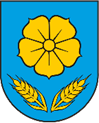 REPUBLIKA HRVATSKAOSJEČKO-BARANJSKA ŽUPANIJAOPĆINA VLADISLAVCIOPĆINSKO VIJEĆE